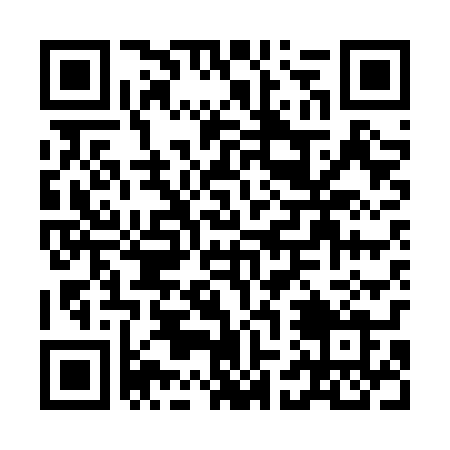 Prayer times for Radzikowo Scalone, PolandMon 1 Apr 2024 - Tue 30 Apr 2024High Latitude Method: Angle Based RulePrayer Calculation Method: Muslim World LeagueAsar Calculation Method: HanafiPrayer times provided by https://www.salahtimes.comDateDayFajrSunriseDhuhrAsrMaghribIsha1Mon4:106:1212:425:097:139:082Tue4:076:1012:425:107:159:103Wed4:046:0712:425:117:179:124Thu4:016:0512:415:137:199:155Fri3:586:0312:415:147:209:176Sat3:556:0112:415:157:229:207Sun3:525:5812:415:167:249:228Mon3:495:5612:405:187:269:249Tue3:465:5412:405:197:279:2710Wed3:435:5112:405:207:299:2911Thu3:405:4912:395:217:319:3212Fri3:375:4712:395:237:339:3513Sat3:335:4512:395:247:349:3714Sun3:305:4212:395:257:369:4015Mon3:275:4012:385:267:389:4216Tue3:245:3812:385:277:409:4517Wed3:205:3612:385:287:419:4818Thu3:175:3412:385:307:439:5119Fri3:145:3112:385:317:459:5320Sat3:105:2912:375:327:479:5621Sun3:075:2712:375:337:489:5922Mon3:035:2512:375:347:5010:0223Tue3:005:2312:375:357:5210:0524Wed2:565:2112:375:367:5310:0825Thu2:525:1912:365:377:5510:1126Fri2:495:1712:365:387:5710:1427Sat2:455:1512:365:407:5910:1728Sun2:415:1312:365:418:0010:2129Mon2:375:1112:365:428:0210:2430Tue2:345:0912:365:438:0410:27